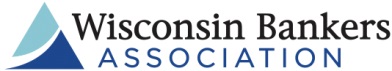 LOAN ADVERTISEMENT CHECKLIST	Y      N    N/AAdvertisement Name:       Approved:  Approved subject to the following changes:  	     Declined:      Reason:       Reviewed By:       				Date:       							General 							General 							General 							General Y NN/AIf specific terms are stated, are they terms that actually are or will be offered by the creditor?Are the terms and disclosures in the advertisement made clearly and conspicuously?If the advertisement pertains to home loans of any type, does it include the symbol for Equal Housing Lender?Does the advertisement include “Member FDIC”?Advertisement of Rate or Finance Charge  Advertisement of Rate or Finance Charge  Advertisement of Rate or Finance Charge  Advertisement of Rate or Finance Charge  Y NN/ADoes the advertisement state the rate as an “Annual Percentage Rate”, using that term?The Annual Percentage Rate must be spelled out at least once in the advertisement.  The abbreviation of APR can be used thereafterDoes it state any other rate:It should state that a simple annual rate or periodic rate that is applied to an unpaid balance may be stated in conjunction with, but not more conspicuously than, the annual percentage rate?Triggering Terms  *Triggering terms require additional disclosure which can be found at [12 C.F.R. § 226.24(g)Triggering Terms  *Triggering terms require additional disclosure which can be found at [12 C.F.R. § 226.24(g)Triggering Terms  *Triggering terms require additional disclosure which can be found at [12 C.F.R. § 226.24(g)Triggering Terms  *Triggering terms require additional disclosure which can be found at [12 C.F.R. § 226.24(g)Y NN/ADoes the ad state an amount or percentage of a down payment?Only 5% Down           As low as $100 Down            Total move-in costs of $80010% cash required from buyerThis provision applies only if a down payment is actually required.  Statements such as no down payment or no trade-in required do not trigger the additional disclosuresOnly 5% Down           As low as $100 Down            Total move-in costs of $80010% cash required from buyerThis provision applies only if a down payment is actually required.  Statements such as no down payment or no trade-in required do not trigger the additional disclosuresOnly 5% Down           As low as $100 Down            Total move-in costs of $80010% cash required from buyerThis provision applies only if a down payment is actually required.  Statements such as no down payment or no trade-in required do not trigger the additional disclosuresOnly 5% Down           As low as $100 Down            Total move-in costs of $80010% cash required from buyerThis provision applies only if a down payment is actually required.  Statements such as no down payment or no trade-in required do not trigger the additional disclosuresThe number of payments or period of repayment?48 monthly payments30 year mortgage            Not included:Pay weeklyTake years to repayMonthly payment terms arranged 48 monthly payments30 year mortgage            Not included:Pay weeklyTake years to repayMonthly payment terms arranged 48 monthly payments30 year mortgage            Not included:Pay weeklyTake years to repayMonthly payment terms arranged 48 monthly payments30 year mortgage            Not included:Pay weeklyTake years to repayMonthly payment terms arranged The amount of any payment?Payable in installments of $103        $100,000 loan for just $1650 per month       $25 weekly          d.    $1200 balance payable in 10 equal paymentsThe amount of any finance charge?$500 total costs of credit           $2 monthly carrying charge$50,000 mortgages, 2 points to the borrowerThe terms of repayment obligations over the full term, including balloons?Repayment terms must reflect the repayment obligations over the full term of the loan including any balloon payment, not just the repayment terms that will apply for a limited period of time. The “annual percentage rate”, using that term, and if the rate may be increased after consummation?The annual percentage rate may be expressed using the abbreviation “A.P.R.”The ad must also state, if applicable, that the annual percentage rate is subject to increase after consummationAdvertisement for Dwelling Secured CreditAdvertisement for Dwelling Secured CreditAdvertisement for Dwelling Secured CreditAdvertisement for Dwelling Secured CreditDoes the ad state a simple interest rate?  If so, is there more than one interest rate that will apply over the term of the loan?Does the add state each simple interest rate that will apply?For variable rates: the rate determined by adding an index and margin on a reasonably current index and marginThe period of time the rate will apply?The annual percentage rate (APR) for the loan?If applicable, are items in lines 11-13 disclosed with equal prominence and in close proximity to any advertised rate?The A.P.R. can be disclosed with greater prominence than the other informationIf the advertisement includes any payment does it also include:The amount of each payment that will apply over the term of the loan including any Balloon payment?The period of time each payment will apply?If a First Lien on a dwelling, is there a statement that taxes and insurance are not included in the payment, and that the actual payment obligation will be higher?Are (a-c) disclosed with equal prominence and in close proximity to any advertised payment?